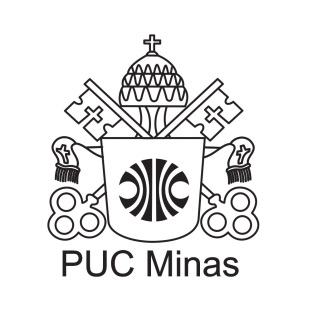 PONTIFÍCIA UNIVERSIDADE CATÓLICA DE MINAS GERAISPONTIFÍCIA UNIVERSIDADE CATÓLICA DE MINAS GERAIS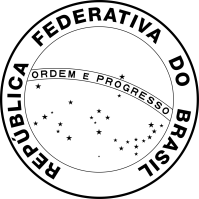 The Rector of the Pontifícia Universidade Católica de Minas Gerais, Professor Dom Joaquim Giovani Mol Guimarães, in the use of his attributions and considering the conclusion of the Undergraduate Studies in Nome do Curso, on Data de conclusão do curso, does confer the degree of Bachelor to Nome completo do aluno, son/daughter of Nome complete do pai and Nome completo da mãe, born on data de nascimento, in Cidade e Estado de nascimento, and grants him/her the present diploma, in order that he may benefit from all legal rights and prerogatives.The Rector of the Pontifícia Universidade Católica de Minas Gerais, Professor Dom Joaquim Giovani Mol Guimarães, in the use of his attributions and considering the conclusion of the Undergraduate Studies in Nome do Curso, on Data de conclusão do curso, does confer the degree of Bachelor to Nome completo do aluno, son/daughter of Nome complete do pai and Nome completo da mãe, born on data de nascimento, in Cidade e Estado de nascimento, and grants him/her the present diploma, in order that he may benefit from all legal rights and prerogatives.The Rector of the Pontifícia Universidade Católica de Minas Gerais, Professor Dom Joaquim Giovani Mol Guimarães, in the use of his attributions and considering the conclusion of the Undergraduate Studies in Nome do Curso, on Data de conclusão do curso, does confer the degree of Bachelor to Nome completo do aluno, son/daughter of Nome complete do pai and Nome completo da mãe, born on data de nascimento, in Cidade e Estado de nascimento, and grants him/her the present diploma, in order that he may benefit from all legal rights and prerogatives.The Rector of the Pontifícia Universidade Católica de Minas Gerais, Professor Dom Joaquim Giovani Mol Guimarães, in the use of his attributions and considering the conclusion of the Undergraduate Studies in Nome do Curso, on Data de conclusão do curso, does confer the degree of Bachelor to Nome completo do aluno, son/daughter of Nome complete do pai and Nome completo da mãe, born on data de nascimento, in Cidade e Estado de nascimento, and grants him/her the present diploma, in order that he may benefit from all legal rights and prerogatives.The Rector of the Pontifícia Universidade Católica de Minas Gerais, Professor Dom Joaquim Giovani Mol Guimarães, in the use of his attributions and considering the conclusion of the Undergraduate Studies in Nome do Curso, on Data de conclusão do curso, does confer the degree of Bachelor to Nome completo do aluno, son/daughter of Nome complete do pai and Nome completo da mãe, born on data de nascimento, in Cidade e Estado de nascimento, and grants him/her the present diploma, in order that he may benefit from all legal rights and prerogatives.Belo Horizonte, data de emissão do diploma.Belo Horizonte, data de emissão do diploma.Belo Horizonte, data de emissão do diploma.Belo Horizonte, data de emissão do diploma.Belo Horizonte, data de emissão do diploma.THIS DOCUMENT SHALL BE VALID ONLY IF ACOMPANIED BY SIGNATURE AND STAMP OF THE HEAD OF THE OFFICE OF INTERNATIONAL AFFAIRSTHIS DOCUMENT SHALL BE VALID ONLY IF ACOMPANIED BY SIGNATURE AND STAMP OF THE HEAD OF THE OFFICE OF INTERNATIONAL AFFAIRSTHIS DOCUMENT SHALL BE VALID ONLY IF ACOMPANIED BY SIGNATURE AND STAMP OF THE HEAD OF THE OFFICE OF INTERNATIONAL AFFAIRSTHIS DOCUMENT SHALL BE VALID ONLY IF ACOMPANIED BY SIGNATURE AND STAMP OF THE HEAD OF THE OFFICE OF INTERNATIONAL AFFAIRSTHIS DOCUMENT SHALL BE VALID ONLY IF ACOMPANIED BY SIGNATURE AND STAMP OF THE HEAD OF THE OFFICE OF INTERNATIONAL AFFAIRSLAW No. 7088, FROM 03/23/1983THE GRADUATE IS OF BRAZILIAN NATIONALITYHOLDER OF THE IDENTITY DOCUMENTNUMBER xxxxxxxxISSUED BYxxxxxxxxxxxxLAW No. 7088, FROM 03/23/1983THE GRADUATE IS OF BRAZILIAN NATIONALITYHOLDER OF THE IDENTITY DOCUMENTNUMBER xxxxxxxxISSUED BYxxxxxxxxxxxxPontifícia Universidade Católica de Minas GeraisDiploma registered under the terms of Article 48, §1 of Law 9,394, from December 20, 1996, under No. xxxx/201x. Process: xxxxx          Belo Horizonte, data.Pontifícia Universidade Católica de Minas GeraisDiploma registered under the terms of Article 48, §1 of Law 9,394, from December 20, 1996, under No. xxxx/201x. Process: xxxxx          Belo Horizonte, data.Undergraduate Program: nome do cursoUndergraduate Program: nome do cursoCourse Recognition: Portaria/MEC xxxxxxxCourse Recognition: Portaria/MEC xxxxxxx